 中国研究型医院学会神经再生与修复专业委员会干细胞产业转化学组第二届年会参会报名表2019年10月18-19日 会议地点：江苏南京中山路321号 南京鼓楼医院科学会堂会议注册方式注册费：800元/人（仅限2019年10月10日前注册）        1000元/人（2019年10月10日后及现场注册）请将注册费转入如下账户：名称：南京鼓楼医院集团医院管理有限公司开户行：华夏银行南京中山路支行账户：10372000000001335会务公司地址：江苏省南京市中山路321号会务管理电话：025-83105675       汇款需知1、个人提前打款到管理公司，汇款时请一定要注明开票单位名称及参加的会议名称，例如：（**单位，10.18干细胞产业转化学组年会），不然发票只能开个人的。2、公对公转账，备注写清楚会议时间、什么会议以及参会人数，例如：（10.18干细胞产业转化学组年会）3、请保留好汇款凭证，发票现场开。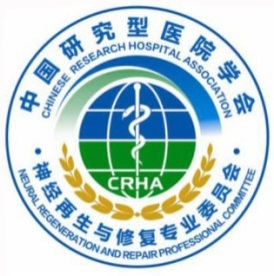 会务联系方式:谢园园（干细胞产业转化学组秘书处）E-mail：amuxieyuanyuan@sina.comTel：025-68182508姓名单位联系方式职称专业邮箱注册时间发票抬头研究方向